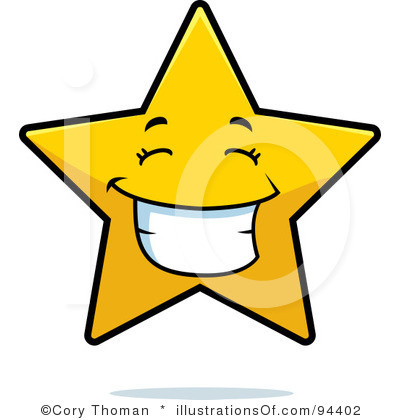 Welcome to the 2013 – 2014 Fifth Grade school year. This will be an exciting time for your student as you prepare for the transition to middle school. Our Fifth Grade teachers are; Ms. Craine, Mr. Harris, Ms. Shortall and Ms. Taylor. We look forward to working with your family this school year. If you have any concerns, please feel free to contact us by email or telephone. Our website has all of the up to date information on it. www.montgomeryschoolsmd.org/schools/stedwickes/SeptemberWebsites to use this School Yearhttp://www.math-play.com/Factors-and-Multiples-Jeopardy/Factors-and-Multiples-Jeopardy.htmlhttp://www.funbrain.com/cracker/index.htmlwww.coolmath.comhttp://www.math-play.com/Prime/prime-and-composite-numbers.htmlhttp://www.mathsisfun.com/timestable.htmlFifth Grade Homework Newsletter MondayTuesdayWednesdayThursdayFriday2 No School345 No School691011 Back to School Night1213161718192023StudentsPictures 2425 26 Bedtime Story Night27 Early Release 1:00pm30My Child can:Reading/Language ArtsRead for 30 minutes each night.Read a chapter.Read to your child. (A lot of children enjoy being read to.)Take turns reading a page or a chapter at a time with someone.Make predictions. Make predictions about what the story will be about from the title of the book.Make predictions about what willhappen in the next chapter of the book.Summarize the story.Tell you about the chapter in their own words.Tell you about the book in their own words.Recreate the ending of a story.Change the ending of the story.MathCook with you and review the different measurement tools.Read a recipe and increase the serving size.Figure out the amount of money it will take to buy something, including the taxes.  